DOW UNIVERSITY OF HEALTH SCIENCES, KARACHI.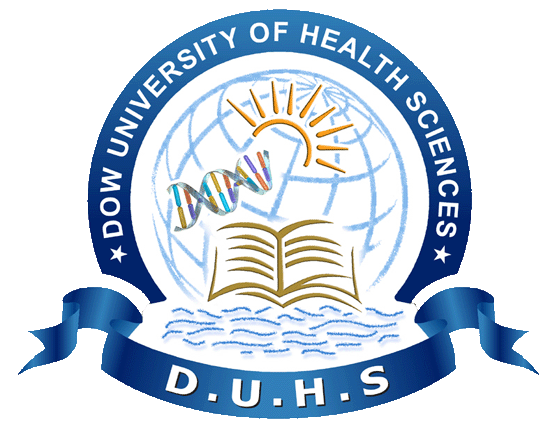 SUPPLY / FIXING / INSTALLATION / COMMISSIONING OF HVAC AT DOW DENTAL COLLEGE, DUHS, KARACHI NIT # DUHS/P&D/2018/9330DATED: APRIL 30, 2018OFFICE OF THE DIRECTOR PLANNING & DEVELOPMENT DOW UNIVERSITY OF HEALTH SCIENCES, BABA-E-URDU ROAD, BESIDES CIVIL HOSPITAL, KARACHI Tel / Fax # 021-99216065LIST OF CONTENTSSECTION IINVITATION FOR BIDS (IFB)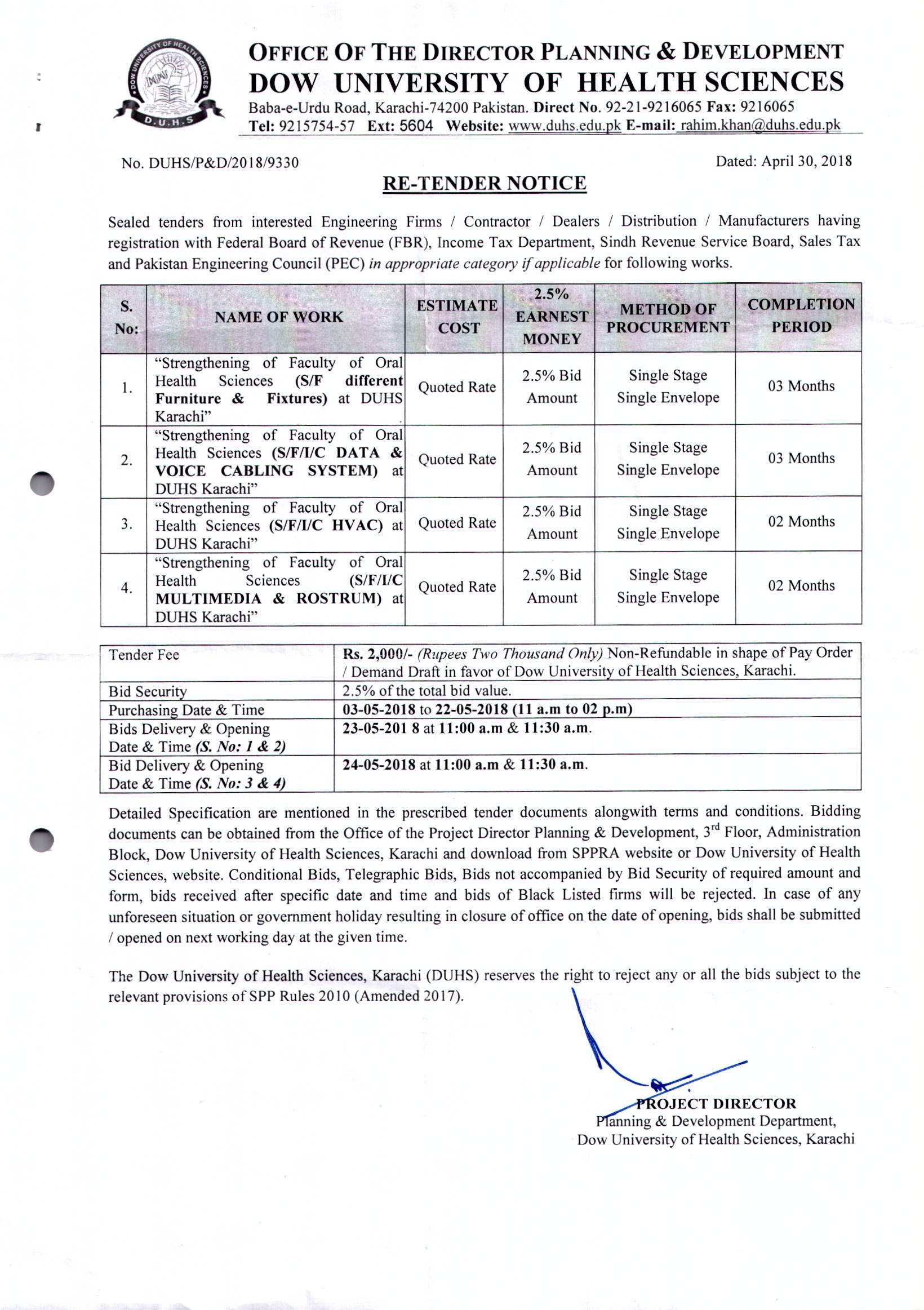 SECTION-IIINSTRUCTION TO BIDDERSPREPARATION OF BIDS1. 	SCOPEDow University of Health Sciences, Karachi intend to purchase “SUPPLY / FIXING / INSTALLATION / COMMISSIONING OF HVAC AT DOW DENTAL COLLEGE, DUHS, KARACHI”. Through Bidding Single Stage Single Envelope Procedure as per SPPRA Rules-2010 (Amended 2017). 2.		LANGUAGE OF BID  2.1		The bid prepared by the Bidder, as well as all correspondence and documents relating to the bid exchanged by the Bidder and the Procuring agency shall be written in the English language.3.  	DOCUMENTS COMPRISING THE BID 3.1 		The bid prepared by the Bidder shall comprise the following components: a) Price Schedule completed in accordance with ITB Clauses 4, 5 and 6. b) Bid security furnished in accordance with ITB Clause-9. 4.  	BID PRICES4.1		The Bidder shall indicate on the appropriate Price Schedule the unit prices 	(where applicable) and total bid price of the goods it proposes to supply under 	the contract.4.2		The prices shall be quoted on delivery to consignee’s end inclusive of all taxes, 	stamps, duties, levies, fees and installation and integration charges imposed till 	the delivery location specified in the schedule of Requirements. No separate 	payment shall be made of the incidental services.4.3		Prices quoted by the by the Bidder shall be fixed during the Bidder’s performance 	of the contract and not subject to variation on any account, unless otherwise 	specified in the Bid Data Sheet.4.4		Prices shall be quoted in Pak Rupees unless otherwise specified in the Bid Data 	Sheet. 5.  	BID FORM 5.1 		The Bidder shall complete the Bid Form and the appropriate Price Schedule 	furnished in the bidding documents, indicating the goods to be supplied, a brief 	description of the goods, their country of origin, quantity, and prices.6.  	BID CURRENCIES 6.1		Prices shall be quoted in Pak Rupees. 7.  	DOCUMENTS 7.1	The Bidder shall furnish, as part of its bid, documents establishing Bidder’s Eligibility to bed and its qualifications to perform the contract if its bid is accepted. that, in the case of a Bidder offering to supply goods under the contract which the bidder did not manufacture or otherwise produce, the bidder has been duly authorized by the good Manufacture or producer to supply the goods in the Islamic Republic of Pakistan.  that the Bidder has the financial ,technical ,and production capability necessary to perform the contract; that the Bidders meets the qualification criteria listed in the Bid Data Sheet.  8. 	DOCUMENTS ESTABLISHING GOODS’ ELIGIBILITY AND CONFORMITY TO BIDDING DOCUMENTS 8.1		The documents evidence of conformity of the goods and services to the bidding documents may be in the form of literature, drawings, and Data, and shall consist of: a detailed description of the essential technical and performance characteristics of the goods;the Bidder shall note that standards for workmanship, material ,and equipment, as well as references to brand names or catalogue numbers designated by the Procuring agency in its Technical Specification are intended to be descriptive only and not restrictive :till stated otherwise in Technical Specifications or Bid Data Sheet. The Bidder may substitute alternative standards, brand names, and /or catalogue numbers in its bid , provided that demonstrates to the Procuring agency’s satisfaction that the substitutions ensure substantial equivalence to those designated in the in the Technical Specifications 9.	BID SECURITY 9.1		The bid security is required to protect the Procuring agency against the risk of Bidder’s conduct, which would warrant the security’s forfeiture The bid security shall be denominated in the currency of the of the bid: at the Bidder’s option, be in the form of either demand draft/call deposit or an 	unconditional bank guarantee from a reputable Bank: be submitted in its original form: copies will not be accepted; c) remain valid for a 	period of at least 14 days beyond the original validity period of bids, or at least 14 	days beyond any extended period of bid validity. 9.2	Bid security shall release to the unsuccessful bidders once the contract has been 	signed with the successful bidder or the validity period has expired. 9.3	The successful Bidder’s bid security shall be discharged upon the Bidder signing the contract, and furnishing the performance security. 9.4	The bid security may be forfeited: a) If a Bidder withdraws its bid during the period of bid validity or b) In the case of a successful Bidder, if the bidder fails: (i) To sign the contract in accordance or (ii) To furnish performance security  10.	PERIOD OF VALIDITY OF BIDS 10.1	Bids shall remain valid for the period specified in the Bid Data Sheet after the date of bid opening prescribed by the Procuring agency. A bid valid for a shorter period shall be rejected by the Procuring agency as non-responsive. 10.2	In exceptional circumstances, the Procuring agency may solicit the Bidder’s consent to an extension of the period of validity. The request and the responses thereto shall be made in writing. The bid security shall also be suitable extended. A Bidder may refuse the request without forfeiting its bid security. A Bidder granting the request will not be required not be required nor per mitted to modify its bid. 11.	FORMAT AND SIGNING OF BID 11.1	The Bidder shall prepared an original and the number of copies of the bid indicated in the Bid Data Sheet, clearly marking each “ORIGINAL BID” and “COPY OF BID” as appropriate. In the event of any discrepancy between them, the original shall govern. 11.2	The original and the copy or copies of the bid shall be typed or written in indelible ink and shall be signed by the Bidder or a person or persons duly authorized to bind the Bidder to the contract. All pages of the bid, except for un-amended printed literature, shall be initialed by the person or persons signing the bid. 11.3	Any interlineations, erasures, or overwriting shall be valid only if they are initialed by the person or persons signing the bid. SUBMISSION OF BIDS 12.	SEALING AND MARKING OF BIDS 12.1	The Bidder shall seal the original and each copy of the bid in separate envelopes, duly marking the envelopes as “ORIGINAL BID” and “ONE COPY”. The envelopes shall then be sealed in an outer envelope. The inner and outer envelopes shall be addressed to the Procuring agency at the address given                  in the BDS, and carry statement “DO NOT OPEN BEFORE. 24-05-2018 at 11:30 AM”. 12.2	If the outer envelope is not sealed and marked as required, the Procuring agency shall assume no responsibility for the bid’s misplacement or premature opening. 13.	DEADLINE FOR SUBMISSION OF BIDS 13.1	Bids must be received by the Procuring agency at the address specified in BDS, not later than the time and date specified in Bid Data Sheet. 13.2	The Procuring agency may, at its discretion, extend this deadline for the submission of bids by amending the bidding documents, in such case all rights and obligations of the Procuring agency and bidders previously subject to the deadline will thereafter be subject to the deadline. 14.	LATE BIDS 14.1	Any bid received by the Procuring agency after the deadline for submission of bids prescribes by the Procuring agency shall be rejected and returned unopened to the Bidder. 15.	MODIFICATION AND WITHDRAWAL OF BIDS 15.1	The Bidder may modify or withdraw its bid after the bid’s submission, provided that written notice of the modification, including substitution or withdrawal of the bids, is received by the Procuring agency prior to the deadline prescribed for submission of bids.   15.2	No bid may be modified after the deadline for submission of bids. 15.3	No bid may be withdrawn in the interval between the deadline for submission of bids and the expiry of the period of bid validity withdrawal of a bid during this interval may result in the Bidder’s forfeiture of its bid security. OPENING AND EVALUATION OF BIDS16. 	OPENING OF BIDS BY THE PROCURING AGENCY 16.1	The Procuring agency shall open all bids in the presence of bidder’s representatives who choose to attend, at the time, on the date, and at the place specified in the Bid Data Sheet. The bidders’ representatives who are present shall sign a register/attendance sheet evidencing their attendance. 16.2	The bidders’ names, bid modifications or withdrawals, bid prices, discounts, and the presences or absence of requisite bid security and such other details as the Procuring agency, at its discretion, may consider appropriate, will be announced at the opening. 17. 	CLARIFICATION OF BIDS 17.1	During evaluation of the bids, the Procuring agency may, at its discretion, ask the Bidder for a clarification of its bid. The request for clarification and the response shall be in writing, and no change in the prices or substance of the bid shall be sought, offered, or permitted. 18. 	PRELIMINARY EXAMINATION8.1	The Procuring agency shall examine the bids to determine whether they are complete, whether any computational errors have been made, whether required sureties have been furnished, whether the documents have been properly signed, and whether the bids are generally in order.   8.2	Arithmetical errors will be rectified on the following basis. If there is a discrepancy between the unit price and the total price that is obtained by multiplying the unit price and quantity, the unit price shall prevail, and the correction of the errors, its bid will be rejected, and its bid security may be forfeited. If there is a discrepancy between words and figures, the amount in words will prevail. 8.3	Prior to the detailed evaluation, the Procuring agency will determine the substantially responsive bid is one which conforms to all the terms and conditions of the bidding documents without material deviations. Procuring agency’s determination of a bid’s responsiveness is to be based on the contents of the bid itself. 8.4	If a bid is not substantially responsive, it will be rejected by the Procuring agency and may not subsequently be made responsive by the Bidder by correction of the nonconformity. 19. 	EVALUATION AND COMPARISON OF BIDS 19.1	The Procuring agency will evaluate and compare the bids which have been determined to be substantially responsive. 19.2	The Procuring agency’s evaluation of a bid will be on delivery to consignee’s end inclusive of all taxes, stamps, duties, levies, fees and installation and integration charges imposed till the delivery location and shall exclude any allowance for price adjustment during the period of execution of the contract.  20. 	CONTACTING THE PROCURING AGENCY 20.1	No Bidder shall contact the procuring agency on any matter relating to its bid, from the time of bid opening to the time the announcement of Bid Evaluation Report. If the Bidder wishes to bring additional information to the notice of the procuring agency, it should do so in writing.        20.2	Any effort by a Bidder to influence the Procuring agency in its decision on bid evaluation, bid comparison, or contract award may result in the rejection of the Bidder’s bid.  AWARD OF CONTRACT 21.	POST – QUALIFICATION 21.1	In the absence of prequalification, the procuring agency may determine to its satisfaction whether that selected Bidder having submitted the lowest evaluation responsive bid is qualified to perform the contract satisfactorily.  21.2	The determination will take into account the Bidder’s financial, technical, and production capabilities. It will be based upon an examination of the documentary evidence of the Bidder’s qualifications submitted by the documentary evidence of the Bidder’s qualifications submitted by the Bidder, pursuant to ITB Claus-7 as well as such other information as the Procuring agency deems necessary and appropriate.     21.3	An affirmative determination will be a prerequisite for award of the contract to the Bidder. A negative determination will result in rejection of the Bidder’s bid, in which event the Procuring agency will proceed to the next lowest evaluated bid to perform satisfactorily. 22. 	AWARD CRITERIA 22.1	The Procuring agency will award the contract to the successful Bidder whose bid has been determined to be substantially responsive and has been determined to be the lowest evaluated bid, provided further that the Bidder is determined to be qualified to perform the contract satisfactorily. 23. 	PROCURING AGENCY’S RIGHT TO ACCEPT ANY BID AND TO REJECT ANY OR ALL BIDS 23.1	Subject to relevant provisions of SPP Rules 2010 (Amended 2017), the Procuring agency reserves the right to accept or reject any bid, and to annul the bidding process and reject all bids at any time prior to contract award. 23.2	Pursuant to Rule 45 of SPP Rules 2010 (Amended 2017), Procuring agency shall hoist the evaluation report on Authority’s web site, and intimate to all the bidders seven days prior to notify the award of contract. 24.	NOTIFICATION OF AWARD 24.1	Prior to the expiration of the period of bid validity, the Procuring agency shall notify the successful Bidder in writing, that its bid has been accepted. 24.2	Upon the successful Bidder’s furnishing of the performance security pursuant to ITB Clause 26, the Procuring agency will promptly notify each unsuccessful Bidder and will discharge its bid security. 25.	SIGNING OF CONTRACT 25.1	At the same time as the Procuring agency notifies the successful Bidder that its bid has been accepted, the Procuring agency will send the Bidder the Contract Form provided in the bidding documents, incorporating all agreements between the parties. 25.2	Within fourteen (14) days, or any other period specified in BDS, of receipt of the Contract Form, the successful Bidder shall sign and date the contract and return it to the Procuring agency. 26.	PERFORMANCE SECURITY 26.1	Within seven (07) days, or any other period specified in BDS, of the receipt of notification of award from the Procuring agency, the successful Bidder shall furnish the performance security in accordance with the Conditions of Contract, in the Performance Security Form provided in the bidding documents, or in another form acceptable to the Procuring agency. 26.2	Failure of the successful Bidder to comply with the requirement of ITB Clause 25 shall constitute sufficient grounds for the annulment of the award and forfeiture of the bid security, in which event the Procuring agency may make the award to the next lowest evaluated Bidder or call for new bids. 27. 	CORRUPT OR FRAUDULENT PRACTICES 27.1	The Government of Sindh requires that Procuring agency’s (including beneficiaries of donor agencies’ loans), as well as Bidders/Suppliers/Contractors under Government-financed contracts, observe the highest standard of ethics during the procurement and execution of such contracts. In pursuance of this policy, the SPPRA, in accordance with the SPP Act, 2009 and Rules made there under: “Corrupt and Fraudulent Practices” means either one or any combination of the practices given below; “Coercive Practice” means any impairing or harming, or threatening to impair or harm, directly or indirectly, any party or the property of the party to influence  the actions of a party to achieve a wrongful gain or to cause a wrongful loss to another party; “Collusive Practice” means any arrangement between two or more parties to the procurement process or contract execution, designed to achieve with or without the knowledge of the procuring agency to establish prices at artificial, noncompetitive levels for any wrongful gain; “Corrupt Practice” means the offering, giving, receiving or soliciting, directly or indirectly, of anything of value to influence the acts of another party for wrongful gain; “Fraudulent Practice” means any act or omission, including a misrepresentation, that knowingly or recklessly misleads, or attempts to mislead, a party to obtain a financial or other benefit or to avoid an obligation; “Obstructive Practice” means harming or threatening to harm, directly or indirectly, persons or their property to influence their participation in a procurement process, or affect the execution of a contract or deliberately destroying, falsifying, altering or concealing of evidence material to the investigation or making false statements before investigators in order to materially impede an investigation into allegations of a corrupt, fraudulent, coercive or collusive practice; or threatening, harassing or intimidating any party to prevent it from disclosing its knowledge of matters relevant to the investigation or from pursuing the investigation, or acts intended to materially impede the exercise of inspection and audit rights provided for under the Rules.SECTION – IIIGENERAL CONDITIONS OF CONTRACT1.	DEFINITIONS 1.1	In this Contract, the following terms shall be interpreted as indicated: “The Contract” means the agreement entered into between the Procuring agency and the Supplier, as recorded in the Contract Form signed by the parties, including all attachments and appendices thereto and all documents incorporated by reference therein. “The Contract Price” means the price payable to the Supplier under the Contract for the full and proper performance of its contractual obligations. “The Goods” means all of the equipment, machinery, and/or other materials, which the Supplier is required to supply to the Procuring agency under the Contract. “The Services” means those services ancillary to the supply of the Goods, such as transportation and insurance, and any other incidental services, such as installation, commissioning, provision of technical assistance, training, and other such obligations of the Supplier covered under the Contract. “GCC” mean the General Conditions of Contract contained in this section. “SCC” means the Special Conditions of Contract. “The Procuring agency” means the Sindh Public Procurement Regulatory Authority (SPPRA), Government of Sindh. “The Supplier” means the individual or firm supplying the Goods and Services under this Contract. “SPP Rules 2010” means the Sindh Public Procurement Rules 2010 (Amended 2017). “Day” means calendar day. 2.	STANDARDS2.1	The Goods supplied under this Contract shall conform to the standards mentioned in the Technical Specifications, and, when no applicable standard is mentioned, to the authoritative standards appropriate to the Goods’ country of origin.  Such standards shall be the latest issued by the concerned institution. 3. 	PATENT RIGHTS 3.1	The Supplier shall indemnify the Procuring agency against all third- party claims of infringement of patent, trademark, or industrial design rights arising from use of the Goods or any part thereof in the Islamic Republic of Pakistan. 4.	PERFORMANCE SECURITY 4.1	Within seven (07) days, or any other duration as specified in SCC, of receipt of the notification of Contract award, the successful Bidder shall furnish to the Procuring agency the performance security in the amount specified in SCC. 4.2	The proceeds of the performance security shall be payable to the Procuring agency as compensation for any loss resulting from the Supplier’s failure to complete its obligations under the Contract. 4.3	The performance security shall be denominated in the Pak rupees and shall be an unconditional bank guarantee, pay order, call deposit as, provided in the bidding documents or another form acceptable to the Procuring agency;  4.4	The performance security will be discharged by the Procuring agency and returned to the Supplier not later than thirty (30) days following the date of completion of the Supplier’s performance obligations under the Contract, including any warranty obligations, unless specified otherwise in SCC. 5.	INSPECTIONS AND TESTS 5.1	The Procuring agency or its representative shall have the right to inspect and/or to test the Goods to confirm their conformity to the Contract specifications at no extra cost to the Procuring agency. The Procuring agency shall notify the Supplier in writing, in a timely manner, of the identity of any representatives retained for these purposes. 5.2	Should any inspected or tested Goods fail to conform to the Specifications, the Procuring agency may reject the Goods, and the Supplier shall either replace the rejected Goods or make alterations necessary to meet specification requirements free of cost to the Procuring agency. 5.3	The Procuring agency’s right to inspect, test and, where necessary, reject the Goods after the Goods’ arrival shall in no way be limited or waived by reason of the Goods having previously been inspected, tested, and passed by the Manufacturer. 5.4	Nothing in GCC Clause 5 shall in any way release the Supplier from any warranty or other obligations under this Contract. 6.	PACKING 6.1	The Supplier shall provide such packing of the Goods as is required to prevent their damage or deterioration during transit to their final destination. The packing shall be sufficient to withstand, without limitation, rough handling during transit and exposure to extreme temperatures, salt and precipitation during transit, and open storage.   7.	DELIVERY AND DOCUMENTS 7.1	Delivery of the Goods shall be made by the Supplier in accordance with the terms specified in the Schedule of Requirements.  The details of shipping/ transportation and/or other documents to be furnished by the Supplier are specified in SCC. 8.	INSURANCE8.1	The Goods supplied under the Contract shall be delivered consignee’s end under which risk is transferred to the Procuring agency after having been delivered; hence insurance coverage is Supplier’s responsibility. 9.	TRANSPORTATION 9.1	The Supplier is required under the Contact to transport the Goods to a specified place of destination and shall be arranged by the Supplier, and related costs shall be deemed to have been included in the Contract Price. 10.	INCIDENTAL SERVICES 10.1	The Supplier may be required to provide any or all of the following services, including additional services, if any, specified in SCC: Performance or supervision of on-site assembly and/or start-up of the supplied Goods; Furnishing of tools required for assembly and/or maintenance of the supplied Goods; Furnishing of a detailed operations and maintenance manual for each appropriate unit of the supplied Goods; performance or supervision or maintenance and/or repair of the supplied Goods, for a period of time agreed by the parties, provided that this service shall not relieve the Supplier of any warranty obligations under this Contract;    11.	SPARE PARTS 11.1	The Supplier should provide any or all of the notifications, and information pertaining to spare parts manufactured or distributed by the Supplier: such spare parts as the Procuring agency may elect to purchase from the Supplier, provided that this election shall not relieve the Supplier of any warranty obligations under the Contract; and in the event of termination of production of the spare parts: advance notification to the Procuring agency of the pending termination, in sufficient time to permit the Procuring agency to procure needed requirements; and following such termination, furnishing at no cost to the Procuring agency, the blueprints, drawings, and specifications of the spare parts, if requested. 12.	WARRANTY 12.1	The Supplier warrants that the Goods supplied under the Contract are new, unused, of desired models, and that they incorporate all recent improvements in design and materials unless provided otherwise in the Contract. The Supplier further warrants that all Goods supplied under this Contract shall have no defect, arising from design, materials, or workmanship (except when the design and/or material is required by the Procuring agency’s specifications) or from any act or omission of the Supplier, that may develop under normal use of the supplied Goods in the conditions prevailing in the country of final destination. 12.2	This warranty shall remain valid as per BOQ (03 Years) after the Goods, or any portion thereof as the case may be, have been delivered to and accepted at the final destination indicated in the Contract. 12.3	If the Supplier, having been notified, fails to remedy the defect(s) within the period specified in SCC, within a reasonable period, the Procuring agency may proceed to take such remedial action as may be necessary, at the Supplier’s risk and expense and without prejudice to any other rights which the Procuring agency may have against the Supplier under the Contract. 13.	PAYMENT 13.1	The method and conditions of payment to be made to the Supplier under this Contract shall be specified in SCC. 13.2	The Supplier’s request(s) for payment shall be made to the Procuring agency in writing, accompanied by an invoice describing, as appropriate, the Goods delivered and Services performed, and upon fulfillment of other obligations stipulated in the Contract. 13.3	Payments shall be made promptly by the Procuring agency, but in no case later than thirty (30) days after submission of an invoice or claim by the Supplier. The currency of payment is Pak. Rupees. 14.	PRICES         14.1	Prices charged by the Supplier for Goods delivered and Services performed under the Contract shall not vary from the prices quoted by the Supplier in its bid, 15.	CONTRACT AMENDMENTS 15.1	No variation in or modification of the terms of the Contract shall be made except by written amendment signed by the parties. 16.	DELAYS IN THE SUPPLIER’S PERFORMANCE 16.1	Delivery of the Goods and performance of Services shall be made by the Supplier in accordance with the time schedule prescribed by the Procuring agency in the Schedule of Requirements. 16.2	If at any time during performance of the Contract, the Supplier or its subcontractor(s) should encounter conditions impeding timely delivery of the Goods and performance of Services, the Supplier shall promptly notify the Procuring agency in writing of the fact of the delay, its likely duration and its cause(s). As soon as practicable after receipt of the Supplier’s notice, the Procuring agency shall evaluate the situation and may at its discretion extend the Supplier’s time for performance, with or without liquidated damages, in which case the extension shall be ratified by the parties by amendment of Contract. 16.3	Except as provided under GCC Clause 17 a delay by the Supplier in the performance of its delivery obligations shall render the Supplier liable to the imposition of liquidated damages unless an extension of time is agreed upon pursuant to GCC Clause 16.2 without the application of liquidated damages. 17.	LIQUIDATED DAMAGES 17.1	Subject to GCC Clause 20, if the Supplier fails to deliver any or all of the Goods or to perform the Services within the period(s) specified in the Contract, the Procuring agency shall, without prejudice to its other remedies under the Contract, deduct from the Contract Price, as liquidated damages, a sum equivalent to the percentage specified in SCC of the delivered price of the delayed Goods or unperformed Services for each week or part thereof of delay until actual delivery or performance, up to a maximum deduction of the percentage specified in SCC. Once the maximum is reached, the Procuring agency may consider termination of the Contract pursuant to GCC Clause 18. 18.	TERMINATION FOR DEFAULT 18.1	The Procuring agency, without prejudice to any other remedy for breach of Contract, by written notice of default sent to the Supplier, may terminate this Contract in whole or in part: if the Supplier fails to deliver any or all of the Goods within the period(s) specified in the Contract, or within any extension thereof granted by the Procuring agency pursuant to GCC Clause 16; or if the Supplier fails to perform any other obligation(s) under the Contract.if the Supplier, in the judgment of the Procuring agency has engaged in corrupt or fraudulent practices in competing for or in executing the Contract. 19.	FORCE MAJEURE 19.1	Notwithstanding the provisions of GCC Clauses 16, 17 and 18, the Supplier shall not be liable for forfeiture of its performance security, liquidated damages, or termination for default if and to the extent that its delay in performance or other failure to perform its obligations under the Contract is the result of an event of Force Majeure. 9.2	For purposes of this clause, “Force Majeure” means an event beyond the control of the Supplier and not involving the Supplier’s fault or negligence and not foreseeable.  Such events may include, but are not restricted to, acts of the Procuring agency in its sovereign capacity, wars or revolutions, fires, floods, epidemics, quarantine restrictions, and freight embargoes. 19.3	If a Force Majeure situation arises, the Supplier shall promptly notify the Procuring agency in writing of such condition and the cause thereof.  Unless otherwise directed by the Procuring agency in writing, the Supplier shall continue to perform its obligations under the Contract as far as is reasonably practical, and shall seek all reasonable alternative means for performance not prevented by the Force Majeure event. 20.	RESOLUTION OF DISPUTES 20.1	Resolution of dispute shall be through Mechanism for Redressal of Grievances as provided in the rules or through Arbitration Act 1942. 21.	GOVERNING LANGUAGE 21.1	The Contract shall be written in English language all correspondence and other documents pertaining to the Contract which are exchanged by the parties shall be written in the same language. 22.	APPLICABLE LAW 22.1	The Contract shall be interpreted in accordance with the SPP Rules 2010 (Amended 2017).  23.	TAXES AND DUTIES 23.1	Supplier shall be entirely responsible for all taxes, duties (including stamp duty), license fees, etc., incurred until delivery of the contracted Goods to the Procuring agency. 24.	OVERRIDING EFFECT OF SINDH PUBLIC PROCUREMENT RULES 2010 (AMENDED 2017)  24.1	In case of conflict or primacy of interpretation the provisions of SPP Rules 2010 (amended 2017) shall have an overriding effect notwithstanding anything to the contrary contained in these bidding documents.SECTION-IVBID DATA SHEETThe following specific data for “SUPPLY / FIXING / INSTALLATION / COMMISSIONING OF HVAC AT DOW DENTAL COLLEGE, DUHS, KARACHI” to be procured shall complement, supplement, or amend the provisions in the Instructions to Bidders (ITB) Part One.  Whenever there is a conflict, the provisions herein shall prevail over those in ITB. ITB 1.	Name of Procuring Agency: Planning & Development Department, Dow University of Health Sciences, Karachi. Tel / Fax No. 021-99216065. ITB 2.	Name of Contract: “SUPPLY / FIXING / INSTALLATION / COMMISSIONING OF HVAC AT DOW DENTAL COLLEGE, DUHS, KARACHI” Bid Price and Currency ITB 3.	Prices quoted by the Bidder shall be “fixed” and in” Pak Rupees”. Preparation and Submission of BidsITB 4.		Selection Criteria / Responsiveness Criteria: The Bidder should be either Manufacturer or its authorized dealers or partners. The authorized dealer will be required to submit manufacturer’s authorization letter, on the letter head duly signed by authorized signatory.The bidder must have done at least five (05) contracts of similar nature and magnitude “Similar nature means supply / fixing / installation / commissioning of HVAC Systems preferable at educational institutes and hospitals” (Please submit copy of PO / Contract Agreement / Notification of Award). Comply with specifications mentioned in bidding documents.The Bidder should not have been barred of any of provincial or federal Govt. Deptt Agency, organization or autonomous body or private sector organization anywhere in Pakistan. (Submission of undertaking on 100/- legal stamp paper). All the proposed reports should be well known for its quality, performance and reliability.The bidder must have turnover/sales exceeding 100 Million in PKR annually in any of last three years (Submission of Audited Annual Reports or reputable Bank confirmation letter.Latest income Tax Certificate (NTN), valid GST Registration Certificate and valid SRB registration.All proposed items must have as follows; as per manufacturer’s standard terms compressor 3 years and spare parts 1 year warranty with services.All the proposed products should be well known, well reputed brands and widely used for its quality, performance and reliability.The bidder must have sufficient work force with latest instrument/Tools for AC units and warehouse (which may be physically checked by procuring agency.Uptime warranty 90% of the total allocated time and year.Company profile detailing the works of operation & activities.Note: Bidder must provide necessary supporting documents as proof in respect of the selection criteria mentioned above.ITB 5.		Amount of bid security @ 2.5% of Bid.  ITB 6.		Bid validity period. 90 days.ITB 7. 		Number of copies. One original only ITB 8. 		Amount of Performance Guarantee of @ 10% for Bid successful Bidder ITB 9. 		Deadline for bid submission. 24-05-2018 at 11.00 AM ITB 10.		Bid Evaluation:  Lowest evaluated bid. SECTION-VSPECIAL CONDITIONS OF CONTRACTThe following Special Conditions of Contract shall supplement the General Conditions of Contract. Whenever there is a conflict, the provisions herein shall prevail over those in the General Conditions of Contract.  The corresponding clause number of the GCC is indicated in parentheses. 1.	DEFINITIONS (GCC CLAUSE 1) GCC 1 (g)—The Procuring Agency is: Office of the Director Planning & Development Department, DUHS, Karachi 2.	PERFORMANCE SECURITY (GCC CLAUSE 4) GCC 4. The amount of performance security, as a percentage of the Contract Price, shall be: 5%.  3.	INSPECTIONS AND TESTS (GCC CLAUSE 5) Representative of Procuring Agency or his nominee shall inspect the procured good and ensure that it meets the tender specifications before its acceptance 4.	DELIVERY AND DOCUMENTS (GCC CLAUSE 7) GCC 10. Supplier shall supply and install the good within 45 to 60 Days after signing the contract and shall submit the following. Supplier's invoice showing Goods' description, quantity, unit price, and total amount; Packing List identifying the contents of Supply; Delivery note.Warranty and guarantee certificate; 5.	WARRANTY (GCC CLAUSE 12) The equipment shall bear Standard Warranty (with free parts & labor) from the date of installation / acceptance.     6.	PAYMENT (GCC CLAUSE 13) Hundred percent (100%) of the Contract Price shall be paid upon delivery, and satisfactory Installation, integration and testing of the products at the Project site (s), subject to the production of installation and Operational Acceptance certificates duly signed by authorized Representative/nominee of the SPPRA.  7.	LIQUIDATED DAMAGES (GCC CLAUSE 18) If the Supplier fails to deliver the goods or perform the services within the time period(s) specified in the contract, the Purchaser shall, without prejudice to its other remedies under the contract deduct from the Contract Price, as liquidated damages, a sum equivalent to 0.07 percent of the Contract Price for each day of delay until actual delivery or performance, up to a maximum deduction of 10% of the Contract Price. Once the maximum is reached, the purchaser may consider termination of the contract. 8.	RESOLUTION OF DISPUTES (GCC CLAUSE 21) In the case of a dispute between the Procuring agency and the Supplier, the dispute shall be referred to the dispute resolution mechanism as defined in rule 31, 32  and 34 of the (SPPR 2010) Amended 2017. 9.	APPLICABLE LAW (GCC CLAUSE 23) GCC 29.1 Contract shall be interpreted in accordance with the Sindh Public Procurement law of Sindh. SECTION-VISCHEDULE OF REQUIREMENTSThe delivery schedule hereafter expressed the date of delivery required.NOTE:		SPECIFICATIONS OF ABOVE ITEMS ARE ATTACHED.SECTION-VIISAMPLE FORMSFORM-I LETTER OF ACCEPTANCEDate:	____________To:  PROJECT DIRECTOR Planning & Development Department, Dow University of Health Sciences, Karachi  Dear Sir: Having examined the bidding documents, the receipt of which is hereby duly acknowledged, we, the undersigned, offer to supply and deliver the required item in conformity with the said bidding documents for the sum of [total bid amount in words and figures] or such other sums as may be ascertained in accordance with the Schedule of Prices attached herewith and made part of this Bid. We undertake, if our Bid is accepted, to deliver the goods in accordance with the delivery schedule specified in the Schedule of Requirements. If our Bid is accepted, we will obtain the guarantee of a bank in a sum equivalent to Five (5) percent of the Contract Price/Pay order for the due performance of the Contract, in the form prescribed by the Purchaser. We agree to abide by this Bid for a period of 15 days from the date fixed for Bid opening under Clause 10 of the Instructions to Bidders, and it shall remain binding upon us and may be accepted at any time before the expiration of that period. Until a formal Contract is prepared and executed, this Bid, together with your written acceptance thereof and your notification of award, shall constitute a binding Contract between us.  We understand that you are not bound to accept the lowest or any bid you may receive. Dated this ________________ day of ________________ 2018______. [signature] [in the capacity of] Duly authorized to sign Bid for and on behalf of   ___________________________Form-II  PRICE SCHEDULE IN PAK. RUPEESName of Bidder	:IFB Number		:  Total Bid amount in words: ______________________________________________ Total Bid amount in figure: ______________________________________________ Signature of Bidder   Note:  In case of discrepancy between unit price in figure and words and total. Price mentioned in words shall prevail.Form-III EXPERIENCE OF SIMILAR SUPPLY AND INSTALLATIONForm-IV CONTRACT FORMTHIS AGREEMENT made the _____ day of __________ 2018 between Dow University of Health Sciences, Karachi. (hereinafter called “the Procuring agency”) of the one part and [name of Supplier] of [city and country of Supplier] (hereinafter called “the Supplier”) of the other part: WHEREAS the Procuring agency invited bids for certain goods and ancillary services, viz., SUPPLY / FIXING / INSTALLATION / COMMISSIONING OF HVAC AT DOW DENTAL COLLEGE, DUHS, KARACHI and has accepted a bid by the Supplier for the supply of those goods and services in the sum of [contract price in words and figures] (hereinafter called “the Contract Price”). NOW THIS AGREEMENT WITNESSETH AS FOLLOWS: In this Agreement words and expressions shall have the same meanings as are respectively assigned to them in the Conditions of Contract referred to. The following documents shall be deemed to form and be read and construed as part of this Agreement, viz.:(a) the Bid Form and the Price Schedule submitted by the Bidder; (b) the Schedule of Requirements; (c) the Technical Specifications.  (d) the General Conditions of Contract; (e) the Special Conditions of Contract; and (f) the Procuring agency’s Notification of Award. In consideration of the payments to be made by the Procuring agency to the Supplier as hereinafter mentioned, the Supplier hereby covenants with the Procuring agency to provide the goods and services and to remedy defects therein in conformity in all respects with the provisions of the Contract. The Procuring agency hereby covenants to pay the Supplier in consideration of the provision of the goods and services and the remedying of defects therein, the Contract Price or such other sum as may become payable under the provisions of the contract at the times and in the manner prescribed by the contract. IN WITNESS whereof the parties hereto have caused this Agreement to be executed in accordance with their respective laws the day and year first above written. Signed, sealed, delivered by ______________ the ____________ (for the Procuring agency) Signed, sealed, delivered by ______________ the ____________ (for the Supplier)Form-V PERFORMANCE SECURITY FORMTo:   THE PROJECT DIRECTOR Planning & Development Department Dow University of Health Sciences, Karachi. WHEREAS [name of Supplier] (hereinafter called “the Supplier”) has undertaken, in pursuance of Contract No.  [reference number of the contract] dated ____________ 2018_____ to supply [description of goods and services] (hereinafter called “the Contract”). AND WHEREAS it has been stipulated by you in the said Contract that the Supplier shall furnish you with a bank guarantee by a reputable bank for the sum specified therein as security for compliance with the Supplier’s performance obligations in accordance with the Contract. AND WHEREAS we have agreed to give the Supplier a guarantee: THEREFORE WE hereby affirm that we are Guarantors and responsible to you, on behalf of the Supplier, up to a total of [amount of the guarantee in words and figures], and we undertake to pay you, upon your first written demand declaring the Supplier to be in default under the Contract and without recourse or argument, any sum or sums within the limits of [amount of guarantee] as aforesaid, without your needing to prove or to show grounds or reasons for your demand or the sum specified therein. This guarantee is valid until the _____ day of __________20_____. Signature and seal of the Guarantors __________________________________________  [name of bank or financial institution] __________________________________________  [address] __________________________________________  [date]FORM-VI MANUFACTURER’S AUTHORIZATION FORMTo:   THE PROJECT DIRECTOR Planning & Development Department Dow University of Health Sciences, KarachiWHEREAS [name of the Manufacturer] who are established and reputable manufacturers of [name and/or description of the goods] having factories at [address of factory] do hereby authorize [name and address of Agent] to submit a bid, and subsequently sign the Contract with you against NIT No.  [Reference of the Invitation to Bid] for the above goods manufactured by us. We hereby extend our full guarantee and warranty as per Clause 12 of the General Conditions of Contract for the goods offered for supply by the above firm against this Invitation for Bids. ____________________________________________________ [Signature for and on behalf of Manufacturer] Note:	This letter of authority should be on the letterhead of the Manufacturer and should be signed by a person competent and having the power of attorney to bind the Manufacturer. It should be included by the Bidder in its bid.  S. NO: PARTDESCRIPTION 1.SECTION  – I NOTICE INVITING TENDERS2.SECTION – IIINSTRUCTIONS TO BIDDERS3.SECTION – IIIGENERAL CONDITIONS OF CONTRACT4.SECTION – IVBID DATA SHEET5.SECTION – VSPECIAL CONDITIONS OF CONTRACT6.SECTION – VISCHEDULE OF REQUIREMENT7.SECTION – VIISAMPLE FORMS8.SECTION – VIIITECHNICAL SPECIFICATIONSR.DESCRIPTION QTYREQUIRED DELIVERY SCHEDULE FROM THE DATE OF CONTRACT AWARDLOCATION01.All items detailed attached in Section-VIII.List attachedDelivery & Installation within 90 Days or earlier.Dow Dental College, Baba-e-Urdu Road, KarachiITEMDESCRIPTIONCOUNTRY OF ORIGINCOUNTRY OF MANUFACTURE QUANTITYUNIT PRICE(in Figure & Words)TOTALREMARKS(IF ANY)S. NOASSIGNMENT DESCRIPTIONNAME / CONTACT DETAILS OF CLIENTCOSTSTART DATEEND DATEREMARKSSUPPLY / FIXING / INSTALLATION / COMMISSIONING OF HVAC AT DOW DENTAL COLLEGE, DUHS, KARACHI 
BILL OF QUANTITIES SUPPLY / FIXING / INSTALLATION / COMMISSIONING OF HVAC AT DOW DENTAL COLLEGE, DUHS, KARACHI 
BILL OF QUANTITIES SUPPLY / FIXING / INSTALLATION / COMMISSIONING OF HVAC AT DOW DENTAL COLLEGE, DUHS, KARACHI 
BILL OF QUANTITIES SUPPLY / FIXING / INSTALLATION / COMMISSIONING OF HVAC AT DOW DENTAL COLLEGE, DUHS, KARACHI 
BILL OF QUANTITIES SUPPLY / FIXING / INSTALLATION / COMMISSIONING OF HVAC AT DOW DENTAL COLLEGE, DUHS, KARACHI 
BILL OF QUANTITIES SUPPLY / FIXING / INSTALLATION / COMMISSIONING OF HVAC AT DOW DENTAL COLLEGE, DUHS, KARACHI 
BILL OF QUANTITIES SECTION-VIII
TECHNICAL SPECIFICATIONSECTION-VIII
TECHNICAL SPECIFICATIONSECTION-VIII
TECHNICAL SPECIFICATIONSECTION-VIII
TECHNICAL SPECIFICATIONSECTION-VIII
TECHNICAL SPECIFICATIONSECTION-VIII
TECHNICAL SPECIFICATIONSr.#DescriptionUnitQty Rate  Amount (Rs.) GROUND FLOOR TO SIX FLOOR1Supplying, testing & commissioning High ambient split type air conditions wall mounted with decorative grill electric-220 volt-50HZ,single phase capacity -12000 Btu (1 Ton net capacity) out Door condenser tube 360 psi tested evaporator 180 psi tested operation condition ambient 55 celicuse compressor (Rotary) T3 type tested on 60 celicuse ambient. i/c making holes with diamond bit, nut, bolts including cartage etc complete in all respect. Make: Toshiba / Panasonic / Daikin / Zamil, Country of Origin: Japan / KSA / USA or equivalent. Nos.26.002Supplying, testing & commissioning High ambient split type air conditions wall mounted with decorative grill electric-220 volt-50HZ,single phase capacity -18000 Btu ( 1.5 Ton net capacity ) out Door condenser tube 360 psi tested evaporator 180 psi tested operation condition ambient 55 celicuse compressor (reciprocating) T3 type tested on 60 celicuse ambient. i/c making holes with diamond bit, nut, bolts including cartage etc complete in all respect. Make: Toshiba / Panasonic / Daikin / Zamil, Country of Origin: Japan / KSA / USA or equivalent.Nos.112.003Supply & installation of split type air condition copper pipe including aero flex & control wiring etc complete.Rft2,350.004Supply & installation angle iron stand as a foundation of split outer unit including fixing coloring etc complete.Nos.138.005Supply & installation of following sizes of G.I (14 gauge) Powder coated cable tray. Size 6" x 3"Rft850.006Supply & installation of best quality drain pipe UPVC including accessories such as bend, tees, etc complete.3/4" DiaRft950.007S/I/Testing & commissioning of Distribution Boards.DB- G/f To VIINo.7.008P/I high ambient self-contained package type air conditioner with two circuit i/c installation of units ,ducting insulation and sound liner, grills, diffusers and filters, testing and commission of entire system, test run for one month etc complete in all respect as per specification / instruction of Engineer Incharge.26 kwNos.1.0088 kwNos.2.00Supply, fabrication and installation of G.I Sheet metal ductingUS Gauge 26Sft4,500.00US Gauge 22Sft6,500.00Supply and installation of fiber glass blanket insulation of density 16kg/m3 having factory applied FRK facing protected with equally speed aluminum bands over duct installation 1" thick installation (for installed ducts)Sft11,500.00Supply and installation of pre-assembled flexible duct connectors factory fabricated with coated woven fabric and G.I collars both by means of double lock seam on each side as specified and scheduledsupply and installation of flexible duct connectorSft150.00Supply and installation of round insulated duck with jubilee clampsDia 8"Rft250.00Dia 10"Rft350.00Supply and installation of 2" thick washable aluminum filters fabricated with minimum 12 mesh layer as specified. High efficiency HEPA filter for pressure measure areas as specified 99.9%.Nos Nos12.00 6.00Supply and installation of 18 gauge G.I sheet volume control dampers as specifiedSft120.00supply and installation of aluminum  air devices as specified and scheduled L                      Fresh / Exhaust Air LouversNos4.00 D                     4D DiffuserNos6.00Accessories                                                                                                                                                                     (i) Diffusers (Supply and Installation) Supply air diffuser   Sft80.00(ii) VCD's Dampers (Supply and installation Dampers)     Sft80.00(iii) Return Grills (supply and installation RA Grills)Sft80.00Supply and Installation of PVC Condensing Drain Piping Dia 1" inch Rft120.00Supply and installation of HVAC Electrical works as specified and as shown on the drawingsRft200.00(i) Conducting and wiring onward from MCC to ACP, ACP panels to HVAC equipment’s including wiring 16mm as specified etc as approved by Engineer.Rft600.00Painting of metals hangers and metal structures where installed as specifiedJob1.00Inspection, testing, commissioning and air balancing of completed systemJob1.00Supply and installation of wiring for the package units from MCC to the Control PanelJob1.00Shop Drawings and As-Built drawingsJob1.00Operation & Maintenance period for one year on monthly basisJob1.00STANDARD SPECIFICATIONS
A. GeneralPackaged cooling units suitable for mounting on the roof or ground. The packaged unit consists of hermetic compressors, cooling coil, condenser coil, control wiring and interconnecting piping - all factory assembled and mounted on heavy gauge G-90 galvanized steel sheet press formed base, ready for field connection to utilities and ducts. The packaged unit is of rigid construction with holes provided in the base rails for overhead rigging. The unit is provided with an integral weather resistant control panel. These units are rated and tested in accordance with ARI standard 210/ ARI 360.B. Unit EnclosurePanels are of heavy gauge, G-90 galvanized steel sheet with removable access panels, completely weatherized for outdoor installation and properly reinforced and brazed. Panels and access doors are provided for inspection and access for all internal parts. Enclosures are provided with adequately reinforced points of support for setting the unit. Steel sheet panels are zinc-coated and galvanized by the hot dip process of lock forming quality conforming to ASTM A 653 commercial weight G-90, followed by baked on electrostatic polyester dry powder coat paint, on all external panels. C. Compressor Compressors are hermetic scroll. They are provided with all the standard controls and accessories necessary for safe operation. These are equipped with internal motor protector, factory installed crank case heater and rubber vibration isolator for quiet and efficient operation. Make: Carrier / York / Zamil (Equivalent) Country of Origin: US / Europe / KSA / JapanAmbient Temperature Range: 104 Deg. F to 125 Deg. F  Body Structure / Coils: Rust Proof / Outdoor installation Capacity: Upto 10 HP Hermetic Reciprocating CompressorUpto 360 HP Hermetic  Scroll Type CompressorD. Air Cooled Condensing Section1. The air-cooled condensing section is enclosed within the unit housing and consists of condenser coil, fan(s), electric motor(s) and inherently protected compressor(s). Inner grooved copper tubes with wall thickness of 0.0175 inches (0.445 mm), mechanically bonded to enhanced louvered aluminum fins are standard for all condenser coils. Return bends have 0.022 inch thickness (0.56 mm).  As an option, corrugated copper fins or enhanced coated aluminum fins may be provided. Tube support sheets are galvanized steel, formed to provide structural strength.
2. Fans are propeller type, direct driven, upward discharge and provided with fan grille mounted on the casing.
3. Motors are totally enclosed air-over type with class F insulation. Inherent thermal protection is automatic reset type.E. Evaporator Coil Section1. All cooling coils are of enhanced louvered fins and inner grooved copper tubes with wall thickness of 0.0175 inches (0.445mm), mechanically bonded to aluminum fins . Return bend has 0.022 inch thickness (0.56 mm).  As option, enhanced coated aluminum fins or corrugated copper fins may be provided. Tube support sheets are galvanized steel, formed to provide structural strength.2.  Drain Pan: An insulated drain Pan made of G-90 galvanized steel is provided, for additional corrosion protection, mastic coated lining is provided as the surface.3.  Insulation: Insulation is supplied in adequate density and thickness for all units to prevent condensation from forming on the unit casing. Insulation meets the requirements of NFPA 90A and is protected against deterioration and erosion from air currents.F. Evaporator FanEvaporator fan is of centrifugal forward-curved blade design capable of handling total required CFM and static pressure in the low and the medium ranges. Casings are made of galvanized steel. Blower motors are of the open drip proof type (totally enclosed types are optional) and conform to NEMA MG-1 and MG-2. Fan drive is through adjustable pitch pulleys and belt driven. Blower motor is mounted on adjustable base and secured by locking device. Fan wheels shafts and bearing are selected to operate at 25% below first critical speed. Pillow block bearings are selected for at 200,000 hours average life at design operating conditions. Shaft is turned, ground and polished from solid steel. Fans and pulleys are keyed to shaft and designed for continuous operation at maximum motor horse power and fan speed. All rotating components and assemblies are statically and dynamically balanced and every unit is vibration tested before shipment from the factory.
Anti rust coating on unit outer bodyGrand TotalGrand TotalGrand TotalGrand TotalGrand Total_____________________CONTRACTORPROJECT DIRECTORPROJECT DIRECTORPROJECT DIRECTORPROJECT DIRECTORDow University of Health Sciences, KarachiDow University of Health Sciences, KarachiDow University of Health Sciences, KarachiDow University of Health Sciences, Karachi